МУНИЦИПАЛЬНОЕ ОБРАЗОВАНИЕ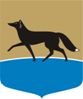 ГОРОДСКОЙ ОКРУГ ГОРОД СУРГУТДУМА ГОРОДА СУРГУТАРЕШЕНИЕПринято на заседании Думы 22 ноября 2017 года№ 198-VI ДГО внесении изменений в решение Думы города от 28.03.2008 
№ 358-IV ДГ «О Положении 
о бюджетном процессе в городском округе город Сургут»В целях регулирования бюджетного процесса, в соответствии 
с Бюджетным кодексом Российской Федерации Дума города РЕШИЛА:1. Внести в решение Думы города от 28.03.2008 № 358-IV ДГ 
«О Положении о бюджетном процессе в городском округе город Сургут» 
(в редакции от 02.10.2017 № 158-VI ДГ) следующие изменения:1) в приложении к решению слова «группы, подгруппы и элементы» 
в соответствующем падеже заменить словами «группы и подгруппы» 
в соответствующем падеже;2) в части 6 статьи 16 приложения к решению слова «интернет-сайте» заменить словом «портале».2. Настоящее решение применяется к правоотношениям, возникающим при составлении проекта бюджета города, начиная с бюджета города на 2018 год и плановый период 2019 – 2020 годов.Председатель Думы города_______________ Н.А. Красноярова«27» ноября 2017 г.Глава города______________ В.Н. Шувалов«30» ноября 2017 г.